Rationale:The purpose of this lesson is to provide students with diverse, historical examples of individuals and groups who helped Jews hide from the Nazis. The lesson provides an opportunity for students to decide how they will act when they see peers acting in the role of oppressor and oppressed.Objectives:Students will see how people from six diverse religious backgrounds, nationalities, and cultural-political beliefs worked to save Jews from the NazisStudents will learn that people sometimes act selflessly in the best interest of others and not to be rewarded. Students will examine the motivations of non-Jews, both religious and irreligious, who risked  their own lives to save othersStudents will apply situational-based lessons; to act or not when others are being targeted and treated unfairly Requirements:World map to show Poland, Japan>>Lithuania, Germany, Le Chambon France, England, Czechoslovakia, Albania and Florida, USA for perspectiveCut-outs of Key words for activity (see Master Copy provided)Story summary boards for each (included)Techniques and Skills:Group work, listening, analyzing, interpreting, defining terms, application of historical eventsKey Words:	Passive/Active		Bystander/Upstander	      Selfish/Selfless          Hero/HeroineKey Concepts:Identifying when someone is oppressing or victimizing anotherDetermining if one will help (rescue) or not (bystander) or engage in same behavior (oppressor)Assessing how to help either passively or activelyUnderstanding one’s motivation to assist others (selflessness)Weigh selflessness versus their sense of hero/heroine if they assistLesson Procedures:Part I. Set upBreak students into groups of 2-4Assign Key Word packets to each group to define during discussionDiscuss the keywords defining them and relating them to issues they may see at schoolPart II. Learning about Le Chambon sur-Lignon, Max Schmeling, Irena Sendler, Chiune Sugihara, Nicholas Winton, and Albania BesaAssign Le Chambon sur-Lignon, Max Schmeling, Irena Sendler, Chiune Sugihara, Nicholas Winton, and Albanian Besa stories to groups so that there are two groups working on each storyGive students time to read and discuss within their groupEach group should write the name of their person/village/ group on their mapEach group should decide which of the key words are appropriate to their story and affix them to the mapColoring is encouraged for students to express characteristics of the person/village/group they were assignedHave Le Chambon sur-Lignon groups tell the story to the rest of the class, showing their mapHave Max Schmeling groups tell the story to the rest of the class, showing their mapHave Irena Sendler groups tell the story to the rest of the class, showing their mapHave Chiune Sugihara groups tell the story to the rest of the class, showing their mapHave Nicholas Winton groups tell the story to the rest of the class, showing their mapHave Albanian ‘Besa’ groups tell the story to the rest of the class, showing their mapEach group hearing the new story may write brief notes Discuss by group what they will do in the event that they see their peers acting as an Oppressor. Will they by a Bystander or Resistor? Can be rhetorical question depending on group willingness to shareAsk; why did Max Schmeling do what he did? Why did Irena Sendler do what she did? Why did Chiune Sugihara do what he did? Why did Nicholas Winton do what he did? Why did the Besa Albanians do what they did?Timeline1 classroom periodWe can provide training and materials access for teachers wanting 2 days or greaterWe can offer a culminating assembly-wide approach or an assembly-wide approachLesson handout masters:Key Word cut-outs (photocopy and cut out words in advance)Teacher answer sheets:Key Words definedWorld map with answers identifiedIdentifying story characters by key wordsWhat motivated them?Sunshine State Standards:LACC.5.L.3.4 Determine or clarify the meaning of unknown and multiple-meaning words and phrases based on grade 5 reading and content, choosing flexibility from a range of strategiesUse context (e.g. cause/effect relationships and comparisons in text) as a clue to the meaning of a word or phraseConsult reference materials (e.g. dictionaries, glossaries, thesauruses) both print and digital, to find pronunciation and determine or clarify the precise meaning of key words and phrasesLACC.5.RI.1.3 Explain the relationships or interactions between two or more individuals, events, or concepts in a historical, scientific, or technical text based on specific information in the textLACC.5.RI.2.6 Analyze multiple accounts of the same event or topic, noting important similarities and differences in the point of view they representLACC.5.RL.1.3 Compare and contrast two or more characters, settings, or events in a story or drama, drawing on specific details in the text (e.g. how characters interact)LACC.5.SL.1.1 Engage effectively in a range of collaborative discussions (one-on-one, in groups, and teacher-led) with diverse partners on grade 5 topics and texts, building on others’ ideas and expressing their own clearlyFollow agreed-upon rules for discussions and carry out assigned rolesPose and respond to specific questions by making comments that contribute to the discussion and elaborate on the remarks of othersReview the key ideas expressed and draw conclusions in light of information and knowledge gained from the discussions 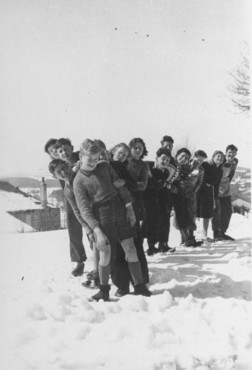 